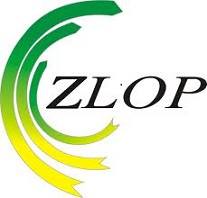 Formularz zgłoszeniowy Kandydata do nagrody 
25-lecia Związku Lubuskich Organizacji PozarządowychFormularz należy wypełnić czytelnie.  Obowiązkowo należy wypełnić wszystkie pola wniosku. Jeżeli pole nie może zostać wypełnione, należy wpisać „nie dotyczy”. Dane Wnioskodawcy:  Kategoria: Przy wybranej kategorii wpisać znak X Dane Kandydata: Kategoria I, o której mowa w pkt 2* (proszę o zapoznanie się z obowiązkiem informacyjnym i klauzulą zgody) Kategoria II, III, o której mowa w pkt 2 4. Uzasadnienie z opisem działalności: 1. Uzasadnienie. 5. Oświadczenia: *Klauzula informacyjna  Zgodnie z art. 13 rozporządzenia Parlamentu Europejskiego i Rady (UE) 2016/679 z dnia 27 kwietnia 2016 r. w sprawie ochrony osób fizycznych w związku z przetwarzaniem danych osobowych i w sprawie swobodnego przepływu takich danych oraz uchylenia dyrektywy 95/46/WE (ogólne rozporządzenie o ochronie danych) zwane dalej „RODO” informuję, że: Administratorem, który odpowiada za przetwarzanie Pani/Pana danych osobowych, jest Związek Lubuskich Organizacji Pozarządowych,  ul. Zacisze 17, 65-775 Zielona Góra, www.zlop.org.pl.Administrator danych osobowych wyznaczył Inspektora Ochrony Danych, z którym można skontaktować się we wszystkich sprawach dotyczących przetwarzania danych osobowych oraz korzystania z praw związanych                 z przetwarzaniem danych osobowych. Z Inspektorem można się kontaktować pod adresem: ul. Zacisze 17, 65-775 Zielona Góra, www.zlop.org.pl.Podstawą przetwarzania danych osobowych jest realizacja zadań publicznych przez administratora lub sprawowanie władzy publicznej powierzonej administratorowi tj. art. 6 ust. 1 lit. e  RODO w związku  z art. 41a ust. 2 ustawy z dnia 24 kwietnia 2003 roku o działalności pożytku publicznego  i o wolontariacie oraz art. 6 ust. 1 lit. a (RODO) zgoda na przetwarzanie wizerunku, głosu, imienia i nazwiska oraz opublikowania informacji                         o laureatach konkursu na stronie internetowej organizatora: www.zlop.org.pl . Dane będą przetwarzane wyłączenie w celu przeprowadzenia procedury wyróżnienia nagrodą z okazji XXV-lecia Związku Lubuskich Organizacji Pozarządowych przyznawanych przez Związek Lubuskich Organizacji Pozarządowych osobom, instytucjom, które w ciągu XXV-lecia (1996-2021) poprzez swoją działalność wniosły szczególny wkład w pracę i wspieranie działań organizacji pozarządowych.  Dane w postaci wizerunku, głosu, imienia i nazwiska będą upubliczniane na stronie internetowej organizatora: www.zlop.org.pl. Podczas wręczania nagrody będą wykonywane, a następnie upublicznione przetwarzane zdjęcia lub filmy, na których może zostać uchwycony wizerunek, głos, imię i nazwisko osób obecnych. Dane mogą być udostępnione podmiotom, które są upoważnione na podstawie przepisów prawa oraz podmiotom świadczącym usługi wsparcia i serwisu dla Związku Lubuskich Organizacji Pozarządowych. Dane będą przetwarzane przez okres archiwalny zgodnie z wymaganiami prawnymi określonymi                                       w rozporządzeniu Prezesa Rady Ministrów z dnia 18 stycznia 2011 r. w sprawie instrukcji kancelaryjnej, jednolitych rzeczowych wykazów akt oraz instrukcji w sprawie organizacji i zakresu działania archiwów zakładowych. Ma Pani/Pan prawo żądać dostępu do swoich danych osobowych, ich sprostowania, ograniczenia przetwarzania, wniesienia sprzeciwu oraz w przypadku zgody ma Pani/Pan prawo do cofnięcia zgody w dowolnym momencie poprzez przesłanie stosownego oświadczenia na adres e-mail: zlop.biuro@gmail.com bez wpływu na zgodność 
z prawem przetwarzania, którego dokonano na podstawie zgody przed jej cofnięciem. Posiada Pani/Pan prawo wniesienia skargi do Prezesa Urzędu Ochrony Danych Osobowych z siedzibą                               w Warszawie, ul. Stawki 2, gdy uzna Pani/Pan, iż przetwarzanie danych narusza przepisy RODO. Podanie przez Panią/Pana danych osobowych jest dobrowolne, ale niezbędne do przeprowadzenia procedury konkursowej oraz promocji wydarzenia. Zgoda kandydata/reprezentanta kandydata                                                                                                                              na wykorzystanie wizerunku przez Związek Lubuskich Organizacji Pozarządowych.Wyrażam zgodę na przetwarzanie przez Związek Lubuskich Organizacji Pozarządowych z siedzibą ul. Zacisze 17, 65-775 Zielona Góra, mojego wizerunku, głosu, imienia i nazwiska zarejestrowanego na zdjęciach i filmach wykonanych podczas wydarzeń związanych z przyznaniem nagrody XXV-lecia Związku Lubuskich Organizacji Pozarządowych przez Związek Lubuskich Organizacji Pozarządowych oraz nieodpłatne wykorzystanie przez organizatora mojego wizerunku, głosu, imienia i nazwiska poprzez umieszczenie tych zdjęć, filmów na stronie internetowej organizatora, zgodnie z art. 81 ust. 1 ustawy z dnia 4 lutego 1994 r.  o prawie autorskim i prawach pokrewnych. Uczestnik ma prawo do cofnięcia zgody w dowolnym momencie poprzez przesłanie stosownego oświadczenia na e-mail: zlop.biuro@gmail.com. Cofnięcie zgody nie wpływa na zgodność z prawem przetwarzania, którego dokonano na podstawie zgody przed jej cofnięciem.  ................................................  	 	 	 	................................................................ 	(miejscowość, data) 	 	 	 	                 (podpis kandydata/reprezentanta kandydata)*Dane w postaci wizerunku i zgoda na ich publikację są dobrowolne i odmowa ich podania nie ma wpływu na  uczestnictwo w Konkursie.  1. Pełna nazwa Podmiotu zgłaszającego Kandydata 2. Nr telefonu lub adres e-mail 
I. 
Osoba ZLOP 1996 - 2021
II. 
Organizacja ZLOP  
III. 
Organizacja/instytucja wspierająca  ZLOP
1. 
Imię i nazwisko Kandydata  
2. Adres do korespondencji                   i numer telefonu oraz 
adres e-mail 1. Nazwa instytucji 
2. Imię i nazwisko osoby upoważnionej do występowania  w imieniu instytucji 
3. Adres do korespondencji                           i numer telefonu oraz 
adres e-mail  Ja niżej podpisany/a oświadczam, że wyrażam zgodę na zgłoszenie kandydatury do nagrody XXV-lecia 
 Związku Lubuskich Organizacji Pozarządowych. 	........................................ 	……………….................... 	………………….............................                 Miejscowość 	Data 	Podpis osoby lub osoby upoważnionej                                                                                                                                                  do występowania w imieniu Kandydata/Podmiotu, jeżeli nie jest  on osobą fizyczną i nie posiada osobowości prawnej  